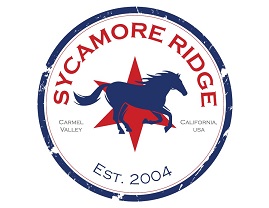 SYCAMORE RIDGE PTAPTA Meeting 5/11/2023Attendance:  Sara Lake, Chelsea Moore, Megan Scanderbeg, KB Chen, Ana Sole, Sandy Tanaka, Gregory Reade, Lou Lu, Kathy O’Neill, Kate KimPresident/SaraWelcome/call to order Sara called the meeting to order at 8:13amApprove April PTA Meeting minutesSandy motions to approve, seconded by Kathy, all approve Treasurer/LouApproval of Checks #3356 - #3363.  Gregory motions to approve, Sandy seconds, all approveTreasurers Report – AprilIn our bank account, we have about $66,000.  We will barely break even this year.  At end of PTA year, we should be breaking even more or less because we bring in the money with the understanding it will be spent that year.  Gregory motions to approve, KB seconds, all approveCommittee ReportsPlanning for first day of school welcome breakfast to advertise events to parents.  Advertise at back to school night in the video that is produced.  Maybe make a banner to ask for volunteers.  2023/2024 PTA Board SlateSara held a vote on the board slate.  All approvedPresidents Recap on the Year (Sara)What worked/what didn’t?Financial StatusSurveySpring Carnival Review (Sara and Sandy)Looking at several years total profit and it is down considerably in 2023.  Did not make much money on silent auction and it was quite a bit of work.  See how annual giving campaign goes to help us decide how to proceed with carnival / silent auction.  Needed more volunteersFree games might have caused fewer salesCould do fewer games overallCould pick something that the PTA is specifically raising money for to tie into the carnival  Need to communicate what a silent auction is.  Stallion Learning Garden (Sara and Chelsea)Almost complete.  Just waiting on a few things to be added and planted.  Goal is to open it before the end of the school year.  Some yearly support for learning garden.  Drama Club Update (Gregory)Jen Brockman and Gregory Reade will lead the Drama Club.  We are going back to Lex.  Will happen in the fall – probably have the show in November.  Thinking of no Saturday matinee and possibly doing a preview night on Thursday.  Probably set the fee at $350.  6th Grade Promotion SignsWill be doing 6 stations to give out signs.  Field Day – May 18Updates from Principal MooreSchool safety is important and we are always thinking about it.  Can reach out directly to Chelsea with specific questions.  LCAP:  will draft new three year plan next school yearHave to address needs of ALL students.  As a PTA, we need to continue to support the EDI efforts.  Next Board Meeting: 
TBD – July? Sara ended the meeting at 9:53am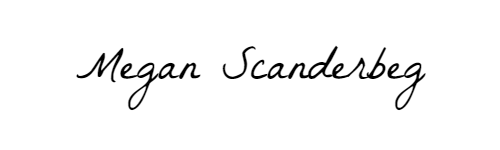 ____________________________________May 11, 2023_____